Karting QueenslandState Karting Council Annual General MeetingMinutes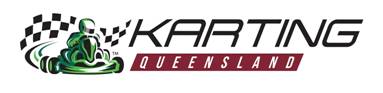 VenueZoom Meeting5th June, 20207:00pm	AGM	2020 AGM AGENDAVenue :		Zoom MeetingDate :		Friday – 5th June, 2020Time :		7.00pm ______________________________________________________________________________________ Meeting Opened at 7:04pmWelcome by Brett Aird and then handed to Kelvin O’ReillyKelvin O’Reilly – CEO Karting Australia gave an update on COVID-19 easing of restrictions.Item 1 - Confirmation of attendance, proxies and apologies Attendance: 	Thomas Janusz – Cairns		Julian Laws – Cairns		Michael Plant – Cairns		Richard Gordon– Rockhampton		Alf Capri – Life Member		Maureen Capri – Ipswich		Gino Marcon – Bundaberg		Shane Thirlwall – Mt Isa		Darren Smith – Cooloola		Matt Sell – Warwick		Russell Innes – Nominee		Nicole Brown – Warwick		Steve Peacock – Ipswich		Ashley Sullivan – Townsville		Ian Smith – Vintage		Dale Harker – Emerald		Greg Smith – Gladstone		Kevin Davies – Returning Officer		Scott Howard – Ipswich		Fiona Williams – Warwick		Peter Thomas – Charters Towers		Kelvin O’Reilly – CEO Karting Australia		Brett Aird – President		Michelle Rowe – Vice President		Brett White – Jnr Vice President		Janet Porter – Treasurer		Annette English – Secretary & AdminApologies	Phil Talbot – Track Inspector		Nicholas Rudzinski – Officials Co-ordinatorProxies	NilMotion: 	That the proxies, attendance and apologies be accepted.Moved:	 IpswichSeconded:	 CooloolaAbstained:	 NilAgainst:	 NilFor:		Warwick, Ipswich, Bundaberg, Gladstone, Rockhampton, Emerald, Townsville, Charters Tower, Mt Isa & CairnsItem 2 – Declaration of Pecuniary Interests Alf Capri – Kart Shop Onwer & Engine BuilderItem 3 - Acceptance of digital recorder Motion: 	That the digital recorder is accepted to assist with recording the minutes. Moved:	 IpswichSeconded:	 RockhamptonAbstained:	 NilAgainst:	 NilFor:		 Warwick, Ipswich, Bundaberg, Gladstone, Rockhampton, Emerald, Townsville, Charters Tower, Mt Isa & CairnsItem 4 Business arising from minutes of last AGMNoneItem 5 – Acceptance of previous minutes Motion: 	That the minutes from the 24th November, 2019 State Karting Council Annual General Meeting be accepted. 	Moved:	 IpswichSeconded:	 RockhamptonAbstained:	 NilAgainst:	 NilFor:		 Warwick, Ipswich, Bundaberg, Gladstone, Rockhampton, Emerald, Townsville, Charters Tower, Mt Isa & CairnsCarriedItem 6 – AGENDA ITEMS6a – Receiving of Management ReportsNil Received	 6b – Receiving of Auditors reportMoved:	Ipswich Seconded:	 EmeraldAbstained:	 NilAgainst:	 NilFor:		 Warwick, Ipswich, Bundaberg, Gladstone, Rockhampton, Emerald, Townsville, Charters Tower, Mt Isa & CairnsCarried6c – Acceptance of Fee Structure for 2021Moved:	 IpswichSeconded:	 WarwickAbstained:	 NilAgainst:	 NilFor:		 Warwick, Ipswich, Bundaberg, Gladstone, Rockhampton, Emerald, Townsville, Charters Tower, Mt Isa & CairnsCarried6d – Appointment of Honorary Life MembershipNo Nominations received6e – Appointment of AuditorMotion: 	That Rogers Goldman be appointed as Auditor . 	Moved:	CooloolaSeconded:	EmeraldAbstained:	 NilAgainst:	 NilFor:		 Warwick, Ipswich, Bundaberg, Gladstone, Rockhampton, Emerald, Townsville, Charters Tower, Mt Isa & CairnsCarried6f – Appointment of Solicitor/Legal AdvisorMotion: 	That Davidson Ryan be appointed as Solicitor/Legal Advisor for KQ . 	Moved:	GladstoneSeconded:	IpswichAbstained:	 NilAgainst:	 NilFor:		Warwick, Ipswich, Bundaberg, Gladstone, Rockhampton, Emerald, Townsville, Charters Tower, Mt Isa & CairnsCarried6g – Appointment of Returning OfficerMotion: 	That Kevin Davies be accepted as Returning Officer. 	Moved:	CooloolaSeconded:	IpswichAbstained:	 NilAgainst:	 NilFor:		Warwick, Ipswich, Bundaberg, Gladstone, Rockhampton, Emerald, Townsville, Charters Tower, Mt Isa & CairnsCarried6h – Appointment of ScrutineersNil required – anonymous Poll used for voting.6i – Election of Office BearersPresident  	Nomination from floor: Brett AirdMoved:	EmeraldSeconded:	BundabergAbstained:	 1Against:	 1For:		9CarriedSenior Vice PresidentAbstained:	 0Against:	 0For:		11CarriedJunior Vice PresidentAbstained:	 0Against:	 0For:		11CarriedSecretaryAbstained:	 0Against:	 1For:		10CarriedTreasurerAbstained:	 0Against:	 0For:		10CarriedState Officials CoordinatorNomination from floor: Nicholas RudzinskiMoved:	TowersSeconded:	CooloolaAbstained:	 0Against:	 0For:		11CarriedState Technical OfficerAbstained:	 1Against:	 0For:		9CarriedTrack Inspector Motion: That the Track inspectors be reduced to one inspectorMoved: 	GladstoneSeconded:	CooloolaAbstain:	TowersAgainst:	Mt IsaFor:		Warwick, Ipswich, Bundaberg, Gladstone, Rockhampton, Emerald, Townsville & CairnsCarriedAbstained:	 0Against:	 1For:		10CarriedMeeting Closed at 8:03pm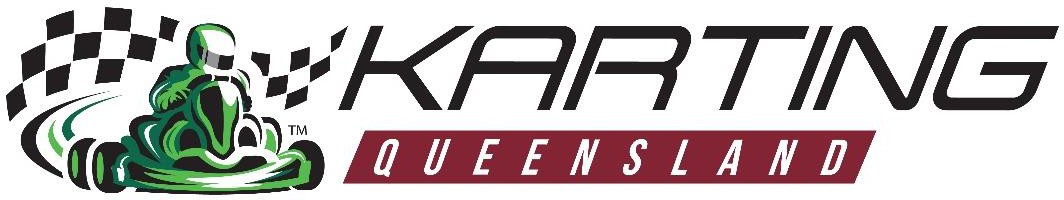 2021 Fees** All fees are inclusive of GST where applicable **PositionNomineeProposed bySeconded byPresidentSenior Vice PresidentMichelle RoweTownsvilleWhitsundayJunior Vice PresidentBrett WhiteTownsvilleWhitsundaySecretaryRussell InnesGladstoneIpswichTreasurerJanet PorterGladstoneBundabergState Officials CoordinatorState Technical AdvisorShaune EnglishGladstoneBundabergCircuit InspectorsSouth – Phil TalbotNorth – WarwickCooloolaLicencesKA PortionKQ PortionCompetition Licence New$260.00$230.00$ 30.00Renewal of Competition Licence (within 30 days of expiry)$240.00$205.00$ 35.00Renewal of Competition Licence (over 30 days of expiry)$260.00$205.00$ 55.00Practice Licence$125.00$50.00$ 75.00Day Licence Licence (1 per year per person)$ 75.00$50.00$ 25.00Vintage Licence$ 90.00$50.00$ 40.00Pit Crew Licence$10.00$10.00KA Participant’s LicenceFreeFreeFreeRace Meeting FeesQld Admin Fee$ 18.40Nil$ 18.40Qld Driver Levy (No GST)$	NilNilNilNational Driver Levy (No GST)$	3.00$3.00NilState Championship (additional to standard fees)$ 25.00Nil$ 25.00Other FeesAffiliation Fee$300.00$ 50.00$250.00Circuit Licence Fee$300.00Nil$300.00